Intern plan for opplæring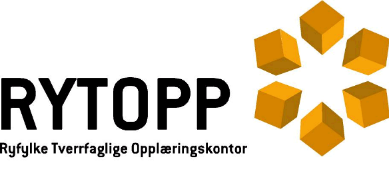 Forklar kort hva lærlingen skal jobbe med de første 6 måneder av læretiden. 
Arbeidsoppgavene skal være knyttet til kompetansemålene i læreplanen.
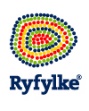 Bedrift:Lærling:Første måned:
Første måned:
Andre måned:Andre måned:Tredje måned:Tredje måned:Fjerde måned:Fjerde måned:Femte måned:Femte måned:Sjette måned:Sjette måned:Dato/ Sign.bedrift:Signatur/dato Lærling: 